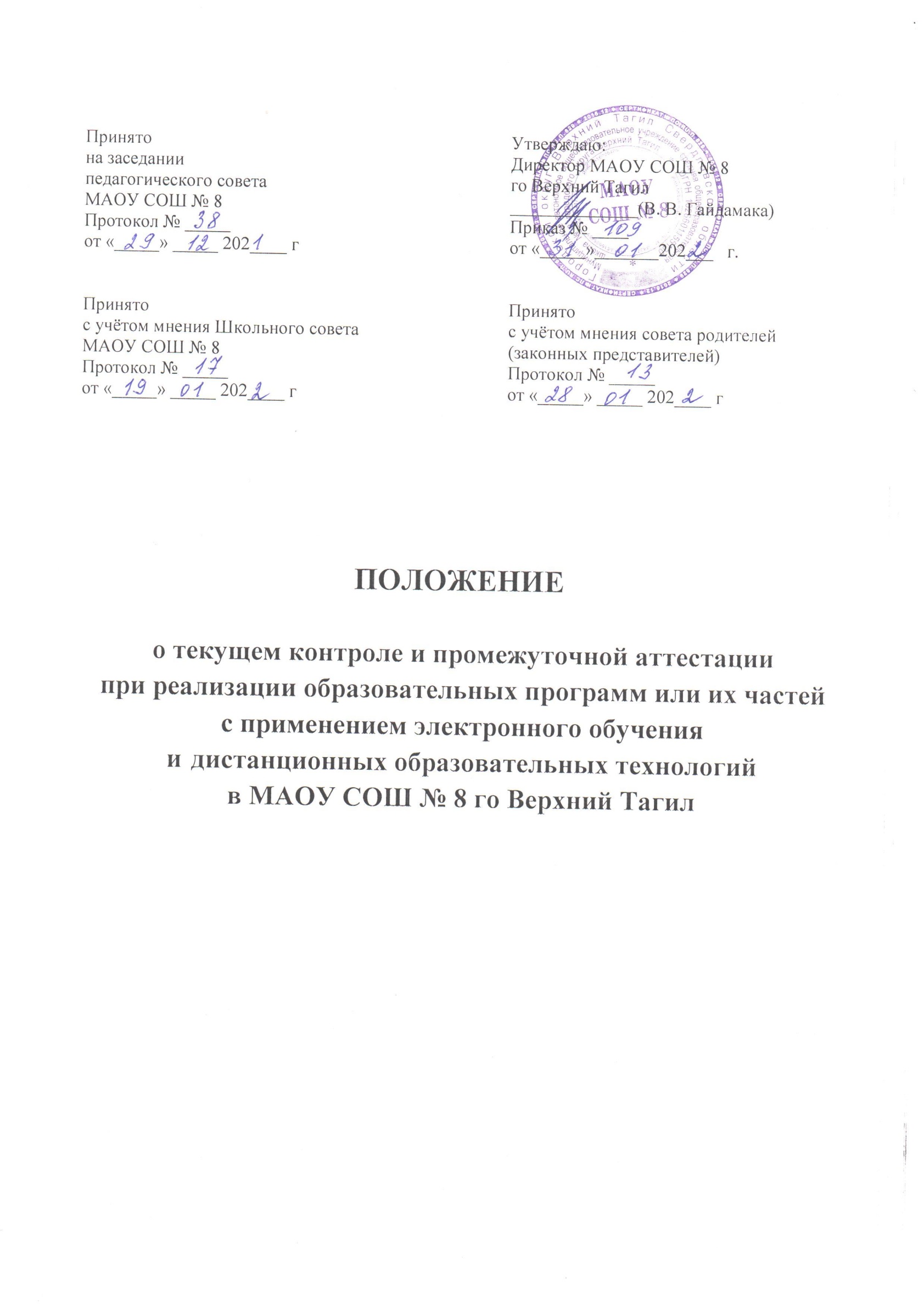 Общие положенияНастоящее Положение o текущем контроле и промежуточной аттестации при реализации образовательных программ или их частей с применением электронного обучения и дистанционных образовательных технологий (далее - Положение) в Муниципальном автономном общеобразовательном учреждении средней школе № 8 (далее - Школа, образовательное учреждение) разработано в соответствии со следующими нормативно- правовыми актами:Федеральным законом от 29.12.2012 № 273-ФЗ «Об образовании в Российской Федерации»;Приказом Министерства образования и науки Российской Федерации от 23.08.2017 № 816 «Об утверждении Порядка применения организациями, осуществляющими образовательную деятельность, электронного обучения, дистанционных образовательных технологий при реализации образовательных программ»;Письмом Министерства просвещения Российской Федерации «О направлении методических рекомендаций» от 19.03.2020 № ГД-39/04;Письмом Министерства просвещения Российской Федерации "Рекомендации по реализации внеурочной деятельности, программы воспитания и социализации и дополнительных общеобразовательных программ с применением дистанционных образовательных технологий" от 07.05.2020 № ВБ - 976/04;Приказом Министерства просвещения РФ от 22 марта 2021 г. № 115 «Об утверждении Порядка организации и осуществления образовательной деятельности по основным общеобразовательным программам - образовательным программам начального общего, основного общего и среднего общего образования»;Федеральным государственным образовательным стандартом начального общего образования, утвержденным приказом Министерства образования и науки РФ от 06.10.2009№373 (с изменениями);Федеральным государственным образовательным стандартом основного общего образования, утвержденным приказом Министерства образования и науки РФ от 17.12.2010№897 (с изменениями);Федеральным государственным образовательным стандартом среднего общего образования, утвержденным приказом Министерства образования и науки РФ от 17.05.2012№413 (с изменениями);Настоящее Положение регламентирует порядок проведения текущего контроля и промежуточной аттестации обучающихся при применении электронного обучения, дистанционных образовательных технологий, электронного обучения в реализации образовательных программ или их частей в Школе.При реализации образовательных программ или их частей с применением электронного обучения, дистанционных образовательных технологий Школа:самостоятельно определяет формы и периодичность проведения текущего контроля и промежуточной аттестации при реализации образовательных программ или их частей с применением дистанционных образовательных технологий, электронного обучения;самостоятельно определяет формат организации освоения образовательных программ или их частей с применением дистанционных образовательных технологий, электронного обучения:обучение в режиме online с использованием видеоконференции и др;дистанционное использование цифровых платформ;организация самостоятельной домашней работы с обратной связью через электронную почту, чаты, социальные сети и т.п.Допускается сочетание указанных форматов.самостоятельно определяет порядок оказания учебно-методической помощи обучающимся,  в том числе в форме индивидуальных консультаций, оказываемых дистанционно с  использованием информационных и телекоммуникационных технологий (далее - ИТ);самостоятельно определяет соотношение объема занятий, проводимых путем непосредственного взаимодействия педагогического работника с обучающимся, в том числе с применением электронного обучения, дистанционных образовательных технологий;самостоятельно определяет цифровые платформы, информационно образовательные ресурсы для организации обучения с применением дистанционных образовательных технологий, электронного обучения.При реализации образовательных программ или их частей с применением электронного обучения, дистанционных образовательных технологий в Школе используются образовательные ресурсы, рекомендованные Министерством просвещения Российской Федерации.При реализации образовательных программ или их частей с применением электронного обучения, дистанционных образовательных технологий учет успеваемости обучающихся, учет проведенных уроков, занятий ведется в электронном журнале  на платформе Дневник.ру.Школа информирует родителей (законных представителей) обучающихся о формах проведения текущего контроля и промежуточной аттестации при освоении обучающимися образовательных программ с применении дистанционных образовательных технологий, электронного обучения путем размещения соответствующей информации на официальном сайте Школы.Настоящее Положение, а также изменения и дополнения к нему принимаются общим собранием работников Школы с учетом мотивированного мнения обучающихся и родителей (законных представителей) обучающихся, утверждаются приказом директора Школы.Цель и задачи текущего контроля и промежуточной аттестации обучающихся при реализации образовательных программ или их частей с применением дистанционных образовательных технологий, электронного обученияЦелью организации текущего контроля и промежуточной аттестации является оценка качества освоения образовательных программ или их частей при организации обучения с применением дистанционных образовательных технологий, электронного обучения.Задачи применения электронного обучения, дистанционных образовательных технологий:обеспечить непрерывный мониторинг качества освоения обучающимися образовательных программ или их частей при организации обучения с применением дистанционных образовательных технологий;повысить качество образования на основе внедрения современных цифровых технологий в содержание образовательных программ;предоставить обучающимся возможность освоения образовательных программ с использованием современных цифровых технологий;создать условия для интеграции педагогических и цифровых технологий при реализации образовательных программ.Порядок организации текущего контроля при реализации образовательных программ или их частей с применением дистанционных образовательных технологий, электронного обученияТекущий контроль успеваемости обучающихся (далее - текущий контроль) представляет собой процедуру оценки индивидуального продвижения обучающегося в освоении образовательной программы учебного предмета.Объектом текущего контроля являются предметные планируемые результаты, этапы освоения которых зафиксированы в тематическом планировании рабочей программы.Текущий контроль успеваемости обучающихся в 1-х классах осуществляется:без фиксации образовательных результатов в виде отметок по 5-ти балльной шкале и использует только положительную и не различаемую по уровням фиксацию.Текущий контроль успеваемости обучающихся проводится в течение учебного периода в целях:контроля уровня достижения обучающимися результатов, предусмотренных образовательной программой;оценки соответствия результатов освоения образовательных программ требованиям ФГОС;проведения обучающимся самооценки, оценки его работы педагогическим работником с целью возможного совершенствования образовательного процесса.Текущий контроль осуществляется педагогическим работником, реализующим соответствующую часть образовательной программы.Текущий контроль при организации освоения образовательных программ или их частей с применением дистанционных образовательных технологий может организовываться в следующих формах:электронный опрос с применением тестов, интерактивных заданий; устный опрос при  проведении урока, занятия в режиме online;выполнение практического задания (индивидуально или в группах);выполнение индивидуального или группового творческого задания;работа над проектом, учебным исследованием;написание сочинения;выполнение лабораторной работы с использованием цифровых лабораторий;участие в групповых дискуссиях, организованных с применением цифровых технологий;написание реферата, доклада;выполнение самостоятельной работы по предмету, организованной с использованием цифровых платформ и т.п.Формы, порядок организации текущего контроля предметных достижений обучающегося определяются педагогическим работником самостоятельно с учетом содержания образовательной программы.Формы организации текущего контроля предметных достижений обучающегося фиксируются в графике проведения уроков с применением дистанционных образовательных технологий, электронного обучения.Критерии оценки результатов проведения текущего контроля предметных достижений обучающегося озвучиваются (устно или письменно) педагогическим работником перед проведением контроля.Результаты текущего контроля заносятся педагогическим работником в электронный журнал успеваемости после проверки работы обучающегося и являются основой для индивидуализации учебного процесса, проведения промежуточной аттестации.Фиксация результатов текущего контроля осуществляется по пятибалльной системе.Порядок организации промежуточной аттестации при реализации образовательных программ или их частей с применением дистанционныхобразовательных технологий, электронного обученияПромежуточная аттестация — это установление уровня достижения обучающимся планируемых предметных результатов освоения образовательных программ.Промежуточная аттестация проводится по итогам учебной четверти (во 2 - 9- х классах), полугодия (в 10-11-х классах), учебного года.Промежуточная аттестация проводится по каждому учебному предмету, курсу, предусмотренному учебным планом основной образовательной программы соответствующего уровня образования.Целями проведения промежуточной аттестации являются:объективное установление фактического уровня освоения образовательной программы и достижения результатов освоения образовательной программы;соотнесение уровня освоения образовательной программы требованиям ФГОС;оценка достижений конкретного обучающегося, позволяющая выявить пробелы в освоении им образовательной программы и учесть индивидуальные потребности обучающегося в осуществлении образовательной деятельности,оценка динамики индивидуальных образовательных достижений, продвижения в достижении планируемых результатов освоения образовательной программы.Промежуточная аттестация в Школе проводится на основе принципов объективности, беспристрастности.Формами промежуточной аттестации при реализации образовательных программ с применением дистанционных образовательных технологий, электронного обучения является по итогам учебной четверти, полугодия, года:тестирование с использованием автоматизированных тестовых систем с возможностью ограничения времени выполнения задания;эссе (сочинение);выполнение индивидуального проекта, учебного исследования;выполнение творческого задания и т.п.Фиксация результатов промежуточной аттестации осуществляется по пятибалльной системе.Промежуточная аттестация в 1-х классах проводится без фиксации достижений обучающихся в виде отметок по пятибалльной системе.Фиксация результатов промежуточной аттестации осуществляется в электронном журнале на платформе Дневник. ру.Сроки проведения промежуточной аттестации, график проведения контрольных мероприятий разрабатываются заместителем директора по УР согласно календарному учебному графику и утверждаются приказом директора Школы не позднее, чем за 2 недели до проведения промежуточной аттестации.Отметка обучающемуся за четверть (полугодие) выставляется на основе результатов текущего контроля (не менее трех отметок в четверти, пяти отметок в полугодии), результатов проведения промежуточной аттестации по итогам четверти (полугодия) с учетом отметки, рекомендуемой на платформе Дневник.ру:2,6 - 3,49 - «3»;3,5 - 4,49 - «4»;4,5 – 5,0 - «5».Отметка обучающемуся за год выставляется на основе результатов промежуточной аттестации по итогам всех учебных четвертей (полугодий) с учетом применения правила нахождения среднего арифметического: отметки по итогам учебных четвертей (полугодий) складываются и делятся на количество учебных периодов. В случае, если результат расчета составляет 2,5; 3,5; 4,5, обучающемуся выставляется отметка с учетом правил математического округления.При реализации образовательных программ или их частей с применением дистанционных образовательных технологий педагогические работники доводят до сведения родителей (законных представителей) результаты промежуточной аттестации посредством заполнения электронного журнала.